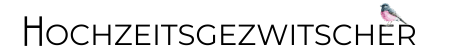 Vereinbarung zur Veröffentlichung von Fotos und Informationenauf Hochzeitsgezwitscher.de und den zugehörigen PlattformenErst einmal: herzlichen Glückwunsch zur Hochzeit! Eure Fotografin, euer Fotograf, die Planerin oder der Planer eurer Hochzeit würde die Bilder gerne auf unserem Blog veröffentlichen. Für Dienstleister:innen sind solche Publikationen enorm wichtig, um sich im Web behaupten zu können. Um ihn oder sie dabei zu unterstützen, haben wir diese Infos für euch zusammengestellt. Ein paar Worte zum DatenschutzAls Bloggerinnen legen wir höchsten Wert auf Datenschutz. Dazu gehört auch, dass wir grundsätzlich keine Kinderbilder auf dem Blog zeigen und keine Portraitbilder einzelner Gäste. Wir speichern diese Vereinbarung und die Fotos zu Archivierungszwecken auf Google Drive. Hier könnt ihr die Datenschutzerklärung von Google nachlesen: https://support.google.com/drive/answer/10375054?hl=de.

Als Backup sichern wir die Daten zusätzlich auf einem externen Datenträger, der die meiste Zeit von Netzwerk und Internetverbindung (durch Firewall und Virenprogramm geschützt) getrennt ist.Ihr könnt sowohl der Speicherung als auch der Publikation eurer Fotos natürlich jederzeit widersprechen. Wir löschen dann unverzüglich sämtliche Daten und die Online-Publikation.Die komplette Datenschutzerklärung von Hochzeitsgezwitscher könnt ihr hier nachlesen: https://hochzeitsgezwitscher.de/datenschutz. Sie ist ausdrücklich Teil dieser Vereinbarung. Damit wir die Fotos publizieren können, bitten wir um folgende Informationen:Ihr könnt die Liste einfach am PC ausfüllen (natürlich nur das, was für euch zutreffend ist!). Schickt sie dann bitte von eurer E-Mail-Adresse (nicht über euren Fotografen) an kontakt@hochzeitsgezwitscher.de. DANKE!Zustimmung zur VeröffentlichungMit der Rücksendung des ausgefüllten Formulars stimmt ihr der zeitlich unbegrenzten Veröffentlichung eurer Bilder unter Einhaltung des Datenschutzes (https://hochzeitsgezwitscher.de/datenschutz) zu……auf dem Blog hochzeitsgezwitscher.de…in den sozialen Netzwerken von hochzeitsgezwitscher.de...einzelner Fotos in späteren Artikeln etwa als Themenbilder oder in Jahresrückblicken. Hochzeitsgezwitscher.de erhält damit die Publikationsrechte für die eingesendeten Fotos. HaftungsausschlussHochzeitsgezwitscher.de haftet nicht dafür, dass Dritte unerlaubt den Inhalt der Website für weitere Zwecke nutzen, so insbesondere auch durch das Herunterladen und/oder Kopieren von Fotos. Wir sichern jedoch zu, alle zumutbaren Maßnahmen gegen ein solches unerlaubtes Handeln zu unternehmen. Sollten wir von einem solchen Vorgehen Kenntnis erlangen, geben wir euch natürlich Bescheid!Bitte schickt dieses Dokument als Word- oder PDF-Datei von eurer E-Mail-Adresse aus an kontakt @hochzeitsgezwitscher.de. Vielen Dank!!!Eure Ariane und Anne 
Bloggerinnen HochzeitsgezwitscherName
oder BezeichnungWebsite und/oder Netzwerk-Link (bitte unbedingt 
angeben)Vorname der BrautVorname des BräutigamsFotograf:inVideograf:in Link zum Video Planer:inMarke des Brautkleids…gefunden in welchem Laden?BlumendekoBrautstraußStylist:inMarke des Bräutigam-OutfitsGoldschmied:in / Juwelier:inPapeterie-Designer:inGastgeschenkTorteBackwerkLocation der FeierLocation der Freien TrauungKircheStandesamtRedner:inMusiker:inModels (Styled Shoot)